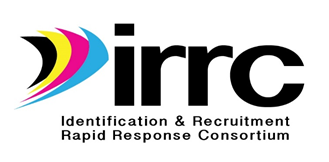 STATE IDENTIFICATION & RECRUITMENT PLAN CHECKLISTState:                                                                      Contact Person:Please provide a brief narrative outlining your state’s ID&R plan development process and progress-1. Have areas still in progress been identified?2. Are there areas in which IRRC technical support is needed?Purpose: To ensure and demonstrate alignment between laws, regulations, and guidance and the state ID&R planID&R Plan ComponentsIncludedIn ProgressNot IncludedComments and NotesMission StatementII.  Measurable ObjectivesProfessional DevelopmentIdentification and RecruitmentQuality ControlInterstate/Intrastate CoordinationIII. Activities/StrategiesProfessional DevelopmentIdentification and RecruitmentQuality ControlInterstate/Intrastate CoordinationIV. State ResourcesProfessional DevelopmentIdentification and RecruitmentQuality ControlInterstate/Intrastate CoordinationV.  Action Plan Staff assignmentsTimelineNEXT STEPS: 